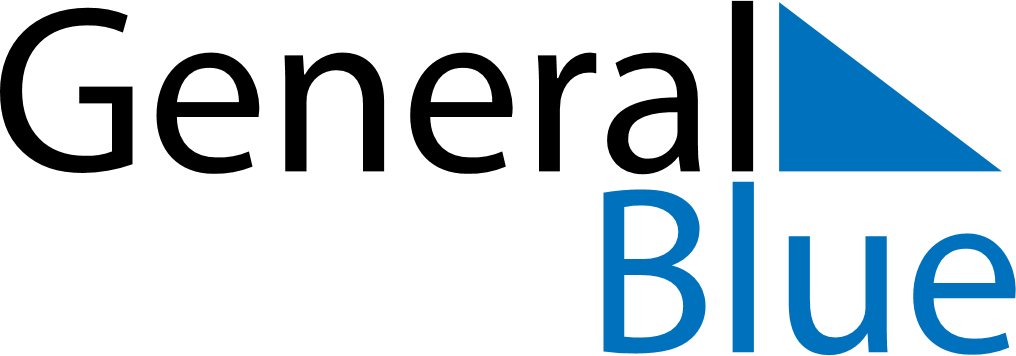 June 2024June 2024June 2024June 2024June 2024June 2024June 2024Villa Paula de Sarmiento, San Juan, ArgentinaVilla Paula de Sarmiento, San Juan, ArgentinaVilla Paula de Sarmiento, San Juan, ArgentinaVilla Paula de Sarmiento, San Juan, ArgentinaVilla Paula de Sarmiento, San Juan, ArgentinaVilla Paula de Sarmiento, San Juan, ArgentinaVilla Paula de Sarmiento, San Juan, ArgentinaSundayMondayMondayTuesdayWednesdayThursdayFridaySaturday1Sunrise: 8:25 AMSunset: 6:38 PMDaylight: 10 hours and 13 minutes.23345678Sunrise: 8:25 AMSunset: 6:38 PMDaylight: 10 hours and 12 minutes.Sunrise: 8:26 AMSunset: 6:38 PMDaylight: 10 hours and 12 minutes.Sunrise: 8:26 AMSunset: 6:38 PMDaylight: 10 hours and 12 minutes.Sunrise: 8:26 AMSunset: 6:38 PMDaylight: 10 hours and 11 minutes.Sunrise: 8:27 AMSunset: 6:38 PMDaylight: 10 hours and 10 minutes.Sunrise: 8:27 AMSunset: 6:37 PMDaylight: 10 hours and 10 minutes.Sunrise: 8:28 AMSunset: 6:37 PMDaylight: 10 hours and 9 minutes.Sunrise: 8:28 AMSunset: 6:37 PMDaylight: 10 hours and 8 minutes.910101112131415Sunrise: 8:29 AMSunset: 6:37 PMDaylight: 10 hours and 8 minutes.Sunrise: 8:29 AMSunset: 6:37 PMDaylight: 10 hours and 7 minutes.Sunrise: 8:29 AMSunset: 6:37 PMDaylight: 10 hours and 7 minutes.Sunrise: 8:30 AMSunset: 6:37 PMDaylight: 10 hours and 7 minutes.Sunrise: 8:30 AMSunset: 6:37 PMDaylight: 10 hours and 7 minutes.Sunrise: 8:30 AMSunset: 6:37 PMDaylight: 10 hours and 6 minutes.Sunrise: 8:31 AMSunset: 6:37 PMDaylight: 10 hours and 6 minutes.Sunrise: 8:31 AMSunset: 6:37 PMDaylight: 10 hours and 6 minutes.1617171819202122Sunrise: 8:31 AMSunset: 6:37 PMDaylight: 10 hours and 6 minutes.Sunrise: 8:32 AMSunset: 6:38 PMDaylight: 10 hours and 5 minutes.Sunrise: 8:32 AMSunset: 6:38 PMDaylight: 10 hours and 5 minutes.Sunrise: 8:32 AMSunset: 6:38 PMDaylight: 10 hours and 5 minutes.Sunrise: 8:32 AMSunset: 6:38 PMDaylight: 10 hours and 5 minutes.Sunrise: 8:32 AMSunset: 6:38 PMDaylight: 10 hours and 5 minutes.Sunrise: 8:33 AMSunset: 6:38 PMDaylight: 10 hours and 5 minutes.Sunrise: 8:33 AMSunset: 6:38 PMDaylight: 10 hours and 5 minutes.2324242526272829Sunrise: 8:33 AMSunset: 6:39 PMDaylight: 10 hours and 5 minutes.Sunrise: 8:33 AMSunset: 6:39 PMDaylight: 10 hours and 5 minutes.Sunrise: 8:33 AMSunset: 6:39 PMDaylight: 10 hours and 5 minutes.Sunrise: 8:33 AMSunset: 6:39 PMDaylight: 10 hours and 5 minutes.Sunrise: 8:33 AMSunset: 6:40 PMDaylight: 10 hours and 6 minutes.Sunrise: 8:34 AMSunset: 6:40 PMDaylight: 10 hours and 6 minutes.Sunrise: 8:34 AMSunset: 6:40 PMDaylight: 10 hours and 6 minutes.Sunrise: 8:34 AMSunset: 6:41 PMDaylight: 10 hours and 6 minutes.30Sunrise: 8:34 AMSunset: 6:41 PMDaylight: 10 hours and 7 minutes.